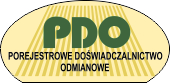 Lista odmian zalecanych do uprawy na obszarze województwa mazowieckiego na rok 2019 (LOZ)Spis tabelLista odmian zalecanych do uprawy na obszarze województwa mazowieckiego na rok 2019 (LOZ)	1Spis tabel	1Lista odmian zbóż zalecanych do uprawy na obszarze województwa mazowieckiego na rok 2019 (LOZ)	2Tab.1. Pszenica ozima	2Tab.2. Pszenżyto ozime	2Tab.3. Żyto ozime	2Tab.4. Jęczmień ozimy	3Tab.5. Pszenica jara	3Tab.6. Jęczmień jary	3Tab.7. Owies	3Tab.8. Pszenżyto jare	4Lista odmian ziemniaków zalecanych do uprawy na obszarze województwa mazowieckiego na rok 2019 (LOZ)	4Tab.9. Ziemniaki	4Lista odmian zalecanych do uprawy na obszarze województwa mazowieckiego na rok 2019 (LOZ)	5Tab.10. Bobik	5Tab.11. Groch siewny	5Tab.12. Łubin wąskolistny	5Tab.13. Łubin żółty	5Tab.14. Soja	5Lista odmian zbóż zalecanych do uprawy na obszarze województwa mazowieckiego na rok 2019 (LOZ)Tab.1. Pszenica ozimaTab.2. Pszenżyto ozimeTab.3. Żyto ozimeTab.4. Jęczmień ozimyTab.5. Pszenica jaraTab.6. Jęczmień jaryTab.7. OwiesTab.8. Pszenżyto jareTab.9. ZiemniakiLista odmian zalecanych do uprawy na obszarze województwa mazowieckiego na rok 2019 (LOZ)Tab.10. BobikTab.11. Groch siewnyTab.12. Łubin wąskolistnyTab.13. Łubin żółtyTab.14. SojaR- odmiana wstępnie rekomendowanaOstatnie zmiany w LOZ nastąpiły w dniu 29.01.2019 r. na posiedzeniu Mazowieckiego Zespołu Porejestrowego Doświadczalnictwa Odmianowego.Lista odmian zalecanych do uprawy na obszarze województwa (LOZ) została sporządzona w oparciu 
o wieloletnie wyniki doświadczeń odmianowych prowadzonych w ramach Porejestrowego Doświadczalnictwa Odmianowego (PDO) w województwie mazowieckim do 2018 r.Odmiany umieszczone na „Liście…” wykazały w ostatnich latach dużą przydatność do uprawy 
w warunkach naszego województwa i zasługują na znaczący udział w uprawie.Stwierdzona w czasie badań duża wartość tych odmian daje większą gwarancję uzyskania lepszych efektów gospodarczych niż uprawa innych.GrupaOdmianaRok wpisania do krajowego rejestruRok włączenia do LOZGrupa A (jakościowe)ArkadiaHondiaLinusSailorRGT Kilimanjaro2011201420112011201420142017201420142017Grupa B (chlebowe)ArtistBelissaHybery F1JantarkaKWS OzonRotax201320142016201020102014201620172019201320132017OdmianaRok wpisania do krajowego rejestruRok włączenia do LOZBorowikMelomanKasynoSubitoRotondoPanteonTreflTrapero2011201420162012201420152015201520142016201920152017201920172018Typ odmianyOdmianaRok wpisania do krajowego rejestruRok włączenia do LOZOdmiany populacyjneAntonińskieDańkowskie RubinDańkowskie GranatDańkowskie Hadron20132013201520162016201620182019Odmiany mieszańcowe F1KWS BinnttoKWS BonoKWS DolaroKWS FloranoSU Nasri SU Arvid201620142016201620152016201920182019201920182019OdmianaRok wpisania do krajowego rejestruRok włączenia do LOZAntonellaKWS KosmosKaylinTitusZenek2011201520162012201320142017201920152016GrupaOdmianaRok wpisania do krajowego rejestruRok włączenia do LOZGrupa A (jakościowe)ArabellaGoplanaNimfaRusałkaTybaltWPB Skye201120152016201620052016201320172018201920072018Grupa B (chlebowe)Harenda20142016OdmianaRok wpisania do krajowego rejestruRok włączenia do LOZBente*EllaPaustianKWS AtrikaKWS IrinaPolonia StaropolskaRubaszekSalomeSoldoSU LolekKWS CanttonKWS VermontXanthe*20172012201620132014201620142014201320142016201620172019201420182015201620182017201620152016201820182019OdmianaRok wpisania do krajowego rejestruRok włączenia do LOZBingoHarnaśElegantNawigatorMonsunKozak200920142016201520172017201120172018201820192019OdmianaRok wpisania do krajowego rejestruRok włączenia do LOZDubletMazurMamutSopot20062014201620152014201520182017Lp.Grupa wczesnościOdmianyRok wpisania do krajowego rejestruRok włączenia do LOZIBardzo wczesny zbiór po 40 dniachRiviera20152017IIBardzo wczesny zbiór po zakończeniu wegetacjiDenar19992007IIIWczesneBohunGwiazdaIgnacyLawendaVineta201420112012201619992019201420162019R2007IVŚredniowczesneJurekLaskaraMazurOberonSatinaTajfun201220132014201220002004201920172017201720072007OdmianyGatunek/odmianaRok wpisania do krajowego rejestruRok włączenia do LOZOdmiany niesamokończące niskotaninoweAmulet20082019ROdmiany niesamokończące wysokotaninoweCapriFanfare201820172019R2019RGatunek/odmianaRok wpisania do krajowego rejestruRok włączenia do LOZAstronauteBatutaSpotTarchalska20172009201720042019R2019R2019R2019ROdmianyGatunek/odmianaRok wpisania do krajowego rejestruRok włączenia do LOZOdmiany niesamokończące niskoalkaloidoweBoleroSambaTango2016201720122019R2019R2019ROdmiany samokończące niskoalkaloidoweHomer20182019ROdmiany niesamokończąceRok wpisania do krajowego rejestruRok włączenia do LOZBarytLordPuma2011200620172019R2019R2019RLp.Grupa wczesnościOdmianyRok wpisania do krajowego rejestruRok włączenia do LOZIBardzo wczesna Erica20172019 RIIŚredniowczesna i średniopóźnaAbelinaSirelia CCA20162019 R2019 RIIIPóźnaGL MelanieLissabon CCA20172019R2019 RCCA-odmiana ze Wspólnotowego Katalogu Odmian Roślin RolniczychCCA-odmiana ze Wspólnotowego Katalogu Odmian Roślin RolniczychCCA-odmiana ze Wspólnotowego Katalogu Odmian Roślin RolniczychCCA-odmiana ze Wspólnotowego Katalogu Odmian Roślin RolniczychCCA-odmiana ze Wspólnotowego Katalogu Odmian Roślin Rolniczych